Presseinformation»Mörderisches aus Westfalen« von Margit KruseMeßkirch, März 2023Pumpernickelblues
Die neue Krimisammlung von Margit KruseZwölf spannende KurzkrimisVom Sauer- und Siegerland über Wittgenstein und das Münsterland bis ins östliche RuhrgebietSkurril und humorvoll – trotz fieser Taten kommen die Lachmuskeln nicht zu kurzZum BuchPrivatermittlerin Margareta Sommerfeld reist Uli hinterher, ihrer Jugendliebe, die sie in den 80er-Jahren in Lieberhausen kennengelernt hat. Als er tot in der Aggertalsperre gefunden wird, gerät sie selbst unter Verdacht. Wer hat Doppelkorn-Jürgen in die Kornmühle einer Brennerei gesteckt? Wer den Entertainer Tommi, der beim tanzenden Publikum in Bad Sassendorf äußerst beliebt war, verschwinden lassen? Natürlich kann Margareta Sommerfeld, zufällig vor Ort, es nicht lassen, zu ermitteln.Zwölf spannende Kurzkrimis entführen auf skurrile und humorvolle Weise nach Westfalen, in Klöster, auf Burgen und Reiterhöfe sowie zu sagenumwobenen Gründergestalten wie Hermann der Cherusker und Originalen wie »Der tolle Bomberg«. Der Merfelder Bruch darf als Tatort nicht fehlen, ebenso wenig eine historische Wassermühle samt Leiche. Begleiten Sie Margareta Sommerfeld zu einem Seminar auf Schloss Corvey, wo ein Toter in einem Baum gefunden wird. Die Lachmuskeln kommen trotz der fiesen Taten nicht zu kurz.Die AutorinMargit Kruse wurde 1957 in Gelsenkirchen geboren. Bekannt wurde sie vor allem durch ihre Revier-Krimis »Eisaugen«, »Zechenbrand«, »Hochzeitsglocken«, »Rosensalz« und »Bergmannserbe«. Sie ist ein echtes Kind des Ruhrgebiets. Seit 2004 ist die Gelsenkirchenerin als freiberufliche Autorin tätig. Neben etlichen Beiträgen in Anthologien hat sie zahlreiche Bücher veröffentlicht. Labrador Enja ist stets dabei, wenn sich Margit Kruse auf Recherche-Tour begibt. Besonders der Hauptfriedhof ihres Heimatortes hat es der Autorin angetan. Margit Kruse ist Mitglied im Verband deutscher Schriftsteller und war für den Literaturpreis Ruhr nominiert.Mörderisches aus WestfalenMargit Kruse283 SeitenEUR 15,00 [D] / EUR 15,50 [A]ISBN 978-3-8392-0394-1Erscheinungstermin: 8. März 2023Kontaktadresse: Gmeiner-Verlag GmbH Laura OberndorffIm Ehnried 588605 MeßkirchTelefon: 07575/2095-154Fax: 07575/2095-29laura.oberndorff@gmeiner-verlag.dewww.gmeiner-verlag.deCover und Porträtbild zum Download (Verlinkung hinterlegt)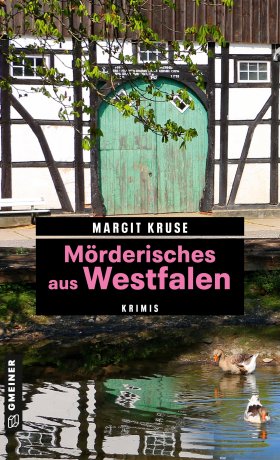 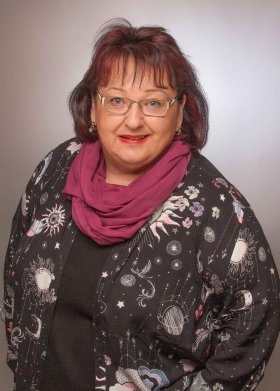 			             Bildrechte © Christian Fliegner/Foto Kruk, BuerAnforderung von Rezensionsexemplaren:Margit Kruse »Mörderisches aus Westfalen«, ISBN 978-3-8392-0394-1Absender:RedaktionAnsprechpartnerStraßeLand-PLZ OrtTelefon / TelefaxE-Mail